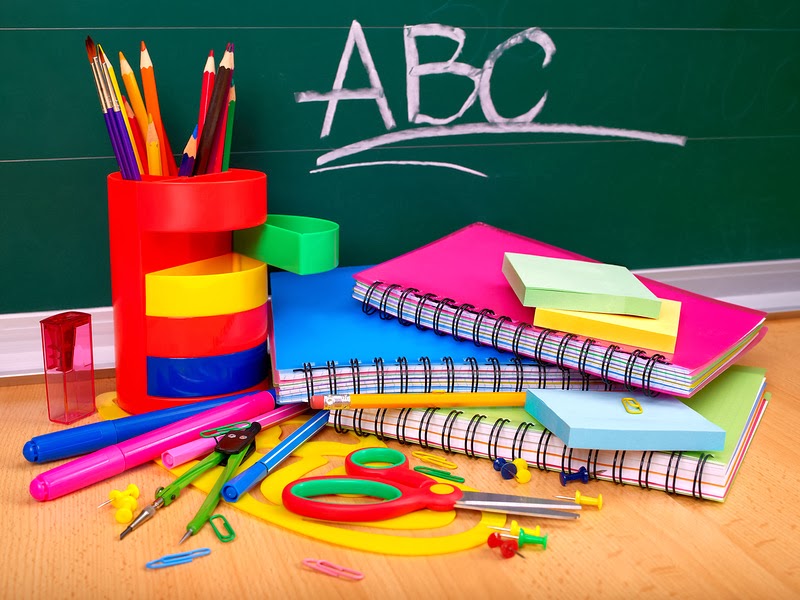 Критерії оцінювання навчальних досягнень з іноземних мов         Основними видами оцінювання з іноземної мови є поточне,  семестрове, річне оцінювання та підсумкова державна атестація. Більшість прийомів поточного оцінювання  спрямовано на детальну перевірку окремих параметрів мови або вмінь мовлення, яких щойно навчили,  тематичне оцінювання проводиться на основі поточного оцінювання і виставляється єдиний  тематичний бал. Під час виставлення тематичного балу результати перевірки робочих зошитів не враховуються.       Семестрове оцінювання з іноземної мови  проводиться один раз наприкінці семестру за чотирма видами мовленнєвої діяльності (аудіювання, говоріння, читання, письмо).* Обсяг письмового повідомлення, його тематика, структура, повнота розкриття змісту, лексична насиченість та рівень граматичної компетентності наповнюваність визначаються вчителем відповідно до Програмових вимог   для кожного етапу навчання та типу навчального закладу.Рівні навчальнихдосягненьБалиКритерії оцінювання навчальних досягнень учнівI.ПочатковийАудіювання*Аудіювання*I.Початковий1Учень (учениця) розпізнає на слух найбільш поширені слова у мовленні, яке звучить в уповільненому темпі.I.Початковий2Учень(учениця) розпізнає на слух найбільш поширені словосполучення у мовленні, яке звучить в уповільненому темпі.I.Початковий3Учень/учениця розпізнає на слух окремі прості непоширені речення і мовленнєві зразки, побудовані на вивченому мовному матеріалі в мовленні, яке звучить в уповільненому темпі.II.Середній4Учень/учениця розпізнає на слух прості речення, фрази та мовленнєві зразки, що звучать у нормальному темпі. В основному розуміє зміст  прослуханого тексту, в якому використаний знайомий мовний матеріал.II.Середній5Учень/учениця розуміє основний зміст поданих у нормальному темпі  текстів, побудованих на вивченому мовному матеріалі.II.Середній6Учень/учениця розуміє основний зміст поданих у нормальному темпі невеликих за обсягом текстів, побудованих на вивченому мовному матеріалі, які містять певну кількість незнайомих слів, про значення яких можна здогадатися.III.Достатній7Учень/учениця розуміє основний зміст поданих у нормальному темпі текстів, побудованих на вивченому мовному матеріалі, які містять певну кількість незнайомих слів, про значення яких можна здогадатися, сприймає більшу частину необхідної інформації, надану в вигляді оціночних суджень, опису, аргументації.III.Достатній8Учень/учениця розуміє основний зміст стандартного мовлення у межах тематики ситуативного мовлення яке може містити певну кількість незнайомих слів, про значення яких можна здогадатися. В основному сприймає на слух експліцитно надану інформацію.III.Достатній9Учень/учениця розуміє основний зміст мовлення, яке може містити певну кількість незнайомих слів, про значення яких можна здогадатися, а також сприймає основний зміст повідомлень та фактичну інформацію імпліцитно надану у повідомленні. IV.Високий10Учень/учениця розуміє основний зміст мовлення, яке може містити певну кількість незнайомих слів, про значення яких можна здогадатися, а   також основний зміст чітких повідомлень різного рівня складності.IV.Високий11Учень/учениця розуміє тривале мовлення, яке може містити певну кількість незнайомих слів, про значення яких можна здогадатися. Вміє знаходити в інформаційних текстах з незнайомим матеріалом необхідну інформацію, надану в вигляді оціночних суджень, опису, аргументації.IV.Високий12Учень/учениця без особливих зусиль розуміє тривале мовлення й основний зміст повідомлень, сприймає на слух надану фактичну інформацію у повідомленні. Обсяг тексту, рівеньскладності, лексична та граматичнанаповнюваність, тематика  текстівформуються вчителем  відповідно до Програмових вимог, для кожного етапу навчання та типу навчального закладу; Обсяг тексту, рівеньскладності, лексична та граматичнанаповнюваність, тематика  текстівформуються вчителем  відповідно до Програмових вимог, для кожного етапу навчання та типу навчального закладу; Обсяг тексту, рівеньскладності, лексична та граматичнанаповнюваність, тематика  текстівформуються вчителем  відповідно до Програмових вимог, для кожного етапу навчання та типу навчального закладу;Читання*Початковий1Учень/учениця уміє розпізнавати та читати окремі вивчені слова на основі матеріалу, що вивчався.Початковий2Учень/учениця уміє розпізнавати та читати окремі вивчені словосполучення  на основі матеріалу, що вивчався..Початковий3Учень/учениця уміє розпізнавати та читати окремі прості непоширені речення на основі матеріалу, що вивчався..Середній4Учень/учениця уміє читати вголос і про себе з розумінням основного змісту тексти, побудовані на вивченому матеріалі. Уміє частково знаходити необхідну інформацію у вигляді оціночних суджень за умови, що в текстах використовується знайомий мовний матеріал.Середній5Учень/учениця уміє читати вголос і про себе з розумінням основного змісту тексти, які можуть містити певну кількість незнайомих слів, про значення яких можна здогадатися. Уміє частково знаходити необхідну інформацію у вигляді оціночних суджень, опису за умови, що в текстах використовується знайомий мовний матеріал.Середній6Учень/учениця уміє читати з повним розумінням  тексти, які можуть містити певну кількість незнайомих слів, про значення яких можна здогадатися. Уміє знаходити необхідну інформацію у вигляді оціночних суджень, опису, аргументації за умови, що в текстах використовується знайомий мовний матеріал.Достатній7Учень/учениця уміє читати з повним розумінням і тексти, які містять певну кількість незнайомих слів, про значення яких можна здогадатися; уміє знаходити потрібну інформацію в текстах інформативного характеру.Достатній8Учень/учениця уміє читати з повним розумінням тексти, які містять певну кількість незнайомих слів, знаходити і аналізувати потрібну інформацію.Достатній9Учень/учениця уміє читати з повним розумінням  тексти, використовуючи словник, знаходити потрібну інформацію, аналізувати її та робити відповідні висновки.Високий10Учень/учениця уміє читати з розумінням основного змісту тексти, аналізує їх, розуміє прочитаний текст, встановлюючи логічні зв’язки всередині речення та між реченнями.Високий11Учень/учениця уміє читати тексти, аналізує їх і робить власні висновки, розуміє логічні зв’язки в рамках тексту та між його окремими частинами.Високий12Учень/учениця уміє читати  тексти, аналізує їх і робить висновки, порівнює отриману інформацію з власним досвідом. В повному обсязі розуміє тему прочитаного тексту різного рівня складності.*Обсяг, тематика, характер текстів для читання визначаються вчителем відповідно до Програмових вимог   для кожного етапу навчання та типу навчального закладу.*Обсяг, тематика, характер текстів для читання визначаються вчителем відповідно до Програмових вимог   для кожного етапу навчання та типу навчального закладу.*Обсяг, тематика, характер текстів для читання визначаються вчителем відповідно до Програмових вимог   для кожного етапу навчання та типу навчального закладу.Говоріння*Говоріння*Говоріння*Початковий1Учень/учениця знає найбільш поширені вивчені слова, проте не завжди адекватно використовує їх у мовленні, допускає фонематичні помилки.Початковий2Учень/учениця знає найбільш поширені вивчені словосполучення, проте не завжди адекватно використовує їх у мовленні, допускає фонематичні помилки.Початковий3Учень/учениця використовує в мовленні прості непоширені речення з опорою на зразок, має труднощі у вирішенні поставленого комунікативного завдання в ситуаціях на задану тему, допускає фонематичні помилки.Середній4Учень/учениця уміє в основному логічно розпочинати та підтримувати бесіду, при цьому використовуючи обмежений словниковий запас та елементарні граматичні структури. На запит співрозмовника дає елементарну оціночну інформацію, відображаючи власну точку зору.Середній5Учень/учениця уміє в основному логічно побудувати невеличке монологічне висловлювання та діалогічну взаємодію, допускаючи незначні  помилки при використанні лексичних одиниць. Всі звуки в потоці мовлення вимовляються правильно.Середній6Учень/учениця упевнено розпочинає, підтримує, відновлює та закінчує розмову у відповідності з мовленнєвою ситуацією. Всі звуки в потоці мовлення вимовляються правильно.Достатній7Учень/учениця уміє зв’язно висловлюватися відповідно до навчальної ситуації, малюнка, робити повідомлення з теми, простими реченнями передавати зміст прочитаного, почутого або побаченого, підтримувати бесіду, ставити запитання та відповідати на них.Достатній8Учень/учениця уміє логічно висловитися у межах вивчених тем відповідно до навчальної ситуації, а також у зв’язку зі змістом прочитаного, почутого або побаченого, висловлюючи власне ставлення до предмета мовлення; уміє підтримувати бесіду, вживаючи короткі репліки. Учень в основному уміє у відповідності з комунікативним завданням використовувати лексичні одиниці і граматичні структури, не допускає фонематичних помилок.Достатній9Учень/учениця уміє логічно висловлюватися у межах вивчених тем, передавати основний зміст прочитаного, почутого або побаченого, підтримувати бесіду, вживаючи розгорнуті репліки, у відповідності з комунікативним завданням використовує лексичні одиниці і граматичні структури, не допускає фонематичних помилок.Високий10Учень/учениця уміє без підготовки висловлюватися і вести бесіду в межах вивчених тем, використовує граматичні структури і лексичні одиниці у відповідності з комунікативним завданням, не допускає фонематичних помилок.Високий11Учень/учениця уміє логічно і в заданому обсязі побудувати монологічне висловлювання та діалогічну взаємодію, використовуючи граматичні структури і лексичні одиниці у відповідності до комунікативного завдання, не допускаючи при цьому фонематичних помилок.Високий12Учень/учениця уміє вільно висловлюватись та вести бесіду в межах вивчених тем, гнучко та ефективно користуючись мовними та мовленнєвими засобами.*Обсяг   монологічного висловлювання та кількість реплік у діалогічному мовленні, характер і тематика,  лексична і граматична наповнюваність визначаються вчителем відповідно до Програмових вимог   для кожного етапу навчання та типу навчального закладу.*Обсяг   монологічного висловлювання та кількість реплік у діалогічному мовленні, характер і тематика,  лексична і граматична наповнюваність визначаються вчителем відповідно до Програмових вимог   для кожного етапу навчання та типу навчального закладу.*Обсяг   монологічного висловлювання та кількість реплік у діалогічному мовленні, характер і тематика,  лексична і граматична наповнюваність визначаються вчителем відповідно до Програмових вимог   для кожного етапу навчання та типу навчального закладу.Письмо*Письмо*Письмо*Рівень навчальних досягненьБалиКритерії оцінювання навчальних досягненьГрамотністьГрамотністьПрипустима кількість орфографічних   помилокПрипустима кількість лексичних, граматичних та стилістичних помилокПочатковий1Учень/учениця уміє писати вивчені слова.  допускаючи при цьому велику кількість орфографічних  помилок.89Початковий2Учень/учениця уміє писати вивчені словосполучення.69Початковий3Учень/учениця уміє писати прості непоширені речення відповідно до комунікативної задачі проте зміст повідомлення недостатній за обсягом для розкриття теми та  інформативно насичений.68Середній4Учень/учениця уміє написати листівку за зразком, проте використовує обмежений запас лексики та граматичних структур, допускаючи помилки, які утруднюють розуміння тексту.66Середній5Учень/учениця уміє написати коротке повідомлення за зразком у межах вивченої теми, використовуючи обмежений набір засобів логічного зв’язку при цьому  відсутні з'єднувальні кліше, недостатня різноманітність вжитих структур, моделей тощо4-55Середній6Учень/учениця уміє написати коротке повідомлення/ листа за зразком у відповідності до поставленого комунікативного завдання, при цьому вжито недостатню кількістьз'єднувальнихкліше та посередня різноманітність вжитих структур, моделей тощо.4-55Достатній7Учень/учениця уміє написати коротке повідомлення за вивченою темою за зразком у відповідності до заданої комунікативної ситуації, допускаючи при цьому ряд помилок при використанні вивчених граматичних структур. Допущені помилки не порушують сприйняття тексту у роботі вжито ідіоматичні звороти, з'єднувальні кліше, різноманітність  структур, моделей тощо.44Достатній8Учень/учениця уміє без використання опори написати повідомлення за вивченою темою, зробити нотатки, допускаючи ряд помилок при  використанні лексичних одиниць. Допущені помилки не порушують сприйняття тексту у роботі вжито  ідіоматичні звороти, з'єднувальні кліше, різноманітність структур, моделей тощо.33Достатній9Учень/учениця уміє написати повідомлення на запропоновану тему,  заповнити анкету, допускаючи ряд орфографічних помилок, які не утруднюють розуміння інформації,  у роботі вжито  ідіоматичні звороти, з'єднувальні кліше, різноманітність структур, моделей тощо.32Достатній10Учень/учениця уміє написати повідомлення, висловлюючи власне ставлення до проблеми, написати особистого листа, при цьому правильно використовуючи вивчені граматичні структури у відповідності до комунікативного завдання використовуючи достатню кількість ідіоматичних зворотів, з'єднувальних кліше,  моделей тощо.21Високий11Учень/учениця уміє написати повідомлення, правильно використовуючи лексичні одиниці в рамках тем, пов’язаних з повсякденним життям. надаються при наявності несуттєвих орфографічних, які не порушують акту комунікації (британський або американський варіанти орфографії, орфографічні помилки в географічних назвах тощо).1-2Високий12Учень/учениця уміє надати в письмовому вигляді інформацію у відповідності з комунікативним завданням, висловлюючи власне ставлення до проблеми, при цьому правильно використовуючи лексичні одиниці та граматичні структури.